                                                                                                                                      ПРОЄКТ          У К Р А Ї Н АП Е Р Е Г І Н С Ь К А  С Е Л И Щ Н А  Р А Д АВосьме демократичне скликанняДванадцята сесіяРІШЕННЯвід   .09.2021.№   -12/2021                                                      смт. ПерегінськеПро  внесення  змін  до  рішення  сесії від    09.03.2021    року    №121 - 7/2021«Про затвердження Програми захисту населення  і   території    Перегінської територіальної  громади   при   загрозі та виникненні надзвичайних ситуаційприродного  і техногенного  характеру на  2021 - 2025 роки»Розглянувши лис 3 Державного пожежно-рятувального загону ГУ ДСНС в Івано-Франківській області № 47/01-19 від 25.06.2021 року та п.22 частини 1 Закону України «Про місцеве самоврядування в Україні» Перегінська селищна рада                                              ВИРІШИЛА:1. Внести зміни до рішення сесії від 09.03.2021 року №121-7/2021 «Про затвердження Програми захисту населення і території Перегінської територіальної громади  при загрозі та виникненні надзвичайних ситуацій природного і техногенного характеру на 2021 - 2025 роки» виклавши його в новій редакції згідно з додатками.	2. Контроль за виконанням рішення покласти на постійну  комісію  з питань містобудування, будівництва, земельних відносин, екології та охорони навколишнього середовища. (І. Пайш).Селищний   голова                                                               Ірина ЛЮКЛЯН                                                                            ЗАТВЕРДЖЕНО                                                                        рішенням сесії                                                                                                Перегінської селищної ради                                                                                                      ______________202_ р. №______ПРОГРАМАзахисту населення і території Перегінської територіальної громади при загрозі та виникненні надзвичайних ситуацій техногенного і природного характеру на 2021 - 2025 рокиЗамовник програми                                                 _________________               __________________                            		              (П.І.Б.)                                        (підпис)Керівник програми	     _________________                  _________________						             (П.І.Б.)                                       (підпис)ПОГОДЖЕНО:Відділ економічного розвиткута інвестицій, туризму та комунального майна селищної ради                                    _____________               _______________                                                                         (П.І.Б.)                         (підпис)Фінансовий відділ                            ______________                 ______________селищної ради              		                   (П.І.Б.)                              (підпис)Відділ юридичного забезпечення та персоналу              ________________            _______________             апарату селищної ради           	       (П.І.Б.)                                 (підпис)ПРОГРАМАзахисту населення і території Перегінської територіальної громади при загрозі та виникненні надзвичайних ситуацій техногенного і природного характеру на 2021 - 2025 рокиІ.Загальна частина           Ця Програма розроблена на виконання вимог Кодексу цивільного захисту України від Указу Президента України від 14.07.2000 року № 887/2000 «Про вдосконалення інформаційно-аналітичного забезпечення Президента України та органів державної влади», постанов Кабінету Міністрів України від 09.01.2014 року № 11 « Про затвердження Положення про єдину державну систему цивільного захисту», від 19.08.2002 року №1200 «Про затвердження Порядку забезпечення населення і особового складу невоєнізованих формувань засобами радіаційного та хімічного захисту».            Дана програма визначає шляхи вдосконалення системи забезпечення пожежної безпеки, організаційні засади її функціонування, зміцнення нормативно-правової, науково-технічної і ресурсної бази, напрямки державного управління у цій сфері створення єдиної системи забезпечення пожежної безпеки в державі та її розвиток.            Територія Перегінської ТГ характеризується високою  ймовірністю виникнення надзвичайних ситуацій техногенного і природного характеру, регіонального та загальнодержавного рівнів.            Високий знос основних виробничих фондів, у тому  числі на потенційно-небезпечних об’єктах збільшує ступінь ризику виникнення надзвичайних ситуацій техногенного характеру й активізує надзвичайні с ситуації  природного характеру, пов’язані зі зсувними процесами, просіданням земної поверхні, частковим затопленням територій, що потребує пріоритетного проведення комплексу заходів щодо попередження надзвичайних ситуацій на території громади та підвищення стійкості об’єктів життєдіяльності.            Загроза виникнення надзвичайних ситуацій техногенного та природного характеру створює необхідність постійної готовності органів управління і сил до виконання функцій із захисту населення і територій, а також виконання завдань з ліквідації надзвичайних ситуацій.ІІ. Мета Програми             Метою Програми є здійснення комплексу заходів щодо попередження виникнення надзвичайних ситуацій, забезпечення безпеки населення, стійкого функціонування об’єктів народногосподарського комплексу, оперативної  ліквідації наслідків надзвичайних ситуацій.Програму розроблено з метою створення механізму  забезпечення заходів пожежної  безпеки  в громаді  та  умов  для  реалізації державної політики у сфері пожежної безпеки. Метою програми є: -забезпечення захисту    життя    та    здоров'я    населення, навколишнього   природного   середовища   і  об'єктів  від  впливу небезпечних факторів пожежі; -посилення пожежної безпеки в  населених  пунктах, поліпшення матеріально-технічного  стану  підрозділів  пожежної  охорони  для виконання покладених на них завдань за призначенням; -створення, оснащення  та  оптимальна  дислокація  підрозділу місцевої   пожежної   охорони   населеного   пункту, розроблення нормативно-правового, інженерно-технічного і   методичного   забезпечення   зазначеного  підрозділу  щодо  його діяльності з питань запобігання та ліквідації  наслідків  пожеж ; -приведення систем  протипожежного  водопостачання на об'єктах та в населених пунктах,  а  також  систем  протипожежного  захисту будинків  підвищеної  поверховості  у відповідність до вимог нормативно-правових актів, норм і правил. ІIІ. Основні завдання Програми             Для досягнення зазначеної мети передбачається вирішити такі основні завдання:розвиток та удосконалення сил і засобів реагування на надзвичайніситуації, їх технічне до оснащення;вирішення проблем щодо забезпечення аварійно-рятувального підрозділуспеціальною технікою та підвищення їх оперативного реагування на надзвичайні ситуації в селищі;завчасне накопичення і підтримка в готовності до використання за призначенням засобів індивідуального захисту органів дихання від небезпечних хімічних речовин для забезпечення ними непрацюючого населення, що проживає в зонах можливого ураження                                                             (навколо хімічно-небезпечних об’єктів господарювання), при загрозі або виникненні надзвичайних ситуацій;придбання сучасних засобів зв’язку, оргтехніки з метою покращенняінформаційного забезпечення органів управління та населення з питань запобігання і реагування на надзвичайні ситуації, подальшого розширення можливостей селищної інформаційно-аналітичної системи.            Основним завданням є забезпечення на території Перегінської ТГ координації діяльності,  спрямованої на реалізацію державної політики у сфері цивільного захисту, здійснення державного нагляду за техногенною та пожежною безпекою  на об’єктах народного господарства та в населених пунктах,  розроблення та забезпечення заходів щодо запобігання надзвичайним ситуаціям, аналіз ризиків виникнення НС техногенного природного, військового характеру, проведення ідентифікації та оцінки масштабів НС і можливих наслідків, а також розроблення і впровадження цільових програм, спрямованих на запобігання НС, забезпечення сталого функціонування підприємств, установ та організацій, зменшення можливих матеріальних втрат, тощо.ІV. Очікувані результати виконання Програми      Результатами виконання комплексу завдань, передбачених Програмою, спрямованих на забезпечення протипожежного захисту об’єктів та населених пунктів є:  -зниження ризиків  виникнення  пожеж  та загроз,  пов'язаних з пожежами, небезпечних для життя і здоров'я громадян, та створення сприятливих  соціальних умов життєдіяльності населення,  зменшення впливу  негативних   факторів   пожеж   на   навколишнє   природне середовище; -забезпечення безпечного функціонування установ і організацій, а  також  суб'єктів   господарювання,   об'єктів   життєдіяльності населення,  об'єктів  економіки громади тощо;-зменшення на об'єктах і в населених пунктах кількості пожеж, випадків загибелі  та  травмування  людей,  економічних  втрат  і матеріальних збитків; -своєчасне виявлення осередків загорянь,  оповіщення  про  них людей та підрозділів пожежної охорони, видалення продуктів горіння за допомогою систем протипожежної автоматики; -мінімальний час  прибуття  пожежних  підрозділів   до   місця ймовірної   пожежі  за  рахунок  оптимальної  дислокації  пожежних підрозділів у громаді; -своєчасне та ефективне проведення робіт з рятування  людей  з верхніх  поверхів  багатоповерхових будинків; -наявність необхідної   кількості   та    справність    джерел протипожежного водопостачання; -забезпечення своєчасного  оперативного  реагування  на пожежі для їх успішної локалізації та ліквідації шляхом  подачі  води  до осередків  пожеж від пожежних гідрантів,  внутрішніх протипожежних водогонів,  природних і штучних водоймищ,  інших інженерних споруд водопостачання.       V. Джерела фінансування ПрограмиФінансування програми здійснюється за рахунок  коштів бюджету громади, а також інших передбачених законом джерел. Обсяги фінансування на 2021 - 2025 роки – 632 000 грн.     VІ. Етапи реалізації ПрограмиРеалізацію Програми планується здійснити протягом 2021 - 2025 роки.                                                                                                    ЗАТВЕРДЖЕНОРішенням сесії Перегінської селищної ради    від  _________2021р № _________ПАСПОРТпрограми захисту населення і території Перегінської  територіальної громади при загрозі та виникненні надзвичайних ситуацій техногенного і природного характеру на 2021 - 2025 рокиІніціатор розроблення програми (замовник): 3 Державний пожежно-рятувальний загін ГУ ДСНС України в Івано-Франківській області.Розробник програми: 3 Державний пожежно-рятувальний загін ГУ ДСНС України в Івано-Франківській області.Термін реалізації програми: 2021 - 2025 рікЕтапи фінансування програми: 2021 - 2025 рікОбсяги фінансування програми: 632 тис. грн.Очікуваними результатами виконання програми  є: зниження ризиків  виникнення  пожеж  та загроз,  пов'язаних з пожежами, небезпечних для життя і здоров'я громадян, та створення сприятливих  соціальних умов життєдіяльності населення,  зменшення впливу  негативних   факторів   пожеж   на   навколишнє   природне середовище; безпечне функціонування установ і організацій, а  також  суб'єктів   господарювання,   об'єктів   життєдіяльності населення,  об'єктів  економіки громади тощо;мінімальний час  прибуття  пожежного  підрозділу   до   місця імовірної   пожежі  за  рахунок  оптимальної  дислокації  пожежного підрозділу у громаді; своєчасне та ефективне проведення робіт з рятування  людей  з верхніх  поверхів  будинків; наявність необхідної   кількості   та    справність    джерел протипожежного водопостачання.Термін проведення звітності: щоквартально (до 10 числа наступного місяця за кварталом), щорічно (до 20 січня).Замовник програми                          Людкевич П.С.                   _________________Керівник програми		    Вагилевич В. М.                _________________         Секретар  ради                                                    		О. Красілич 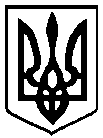 РокиОбсяги фінансуванняОбсяги фінансуванняОбсяги фінансуванняОбсяги фінансуванняРокиВсього(тис. грн.)в т.ч. за джерелами фінансуванняв т.ч. за джерелами фінансуванняв т.ч. за джерелами фінансуванняРокиВсього(тис. грн.)Обласний бюджетмісцевий бюджетінші джерела202180802022120120202313813820241431432025151151                                                                              ЗАТВЕРДЖЕНО                                                                              Рішенням сесії Перегінської ради                                                                               від  ______2021 № ________ПЕРЕЛІК                                                                               ЗАТВЕРДЖЕНО                                                                              Рішенням сесії Перегінської ради                                                                               від  ______2021 № ________ПЕРЕЛІК                                                                               ЗАТВЕРДЖЕНО                                                                              Рішенням сесії Перегінської ради                                                                               від  ______2021 № ________ПЕРЕЛІК                                                                               ЗАТВЕРДЖЕНО                                                                              Рішенням сесії Перегінської ради                                                                               від  ______2021 № ________ПЕРЕЛІК                                                                               ЗАТВЕРДЖЕНО                                                                              Рішенням сесії Перегінської ради                                                                               від  ______2021 № ________ПЕРЕЛІК                                                                               ЗАТВЕРДЖЕНО                                                                              Рішенням сесії Перегінської ради                                                                               від  ______2021 № ________ПЕРЕЛІК                                                                               ЗАТВЕРДЖЕНО                                                                              Рішенням сесії Перегінської ради                                                                               від  ______2021 № ________ПЕРЕЛІК                                                                               ЗАТВЕРДЖЕНО                                                                              Рішенням сесії Перегінської ради                                                                               від  ______2021 № ________ПЕРЕЛІК                                                                               ЗАТВЕРДЖЕНО                                                                              Рішенням сесії Перегінської ради                                                                               від  ______2021 № ________ПЕРЕЛІК                                                                               ЗАТВЕРДЖЕНО                                                                              Рішенням сесії Перегінської ради                                                                               від  ______2021 № ________ПЕРЕЛІК     завдань, заходів, обсягів та джерел фінансування  цільової програми      завдань, заходів, обсягів та джерел фінансування  цільової програми      завдань, заходів, обсягів та джерел фінансування  цільової програми      завдань, заходів, обсягів та джерел фінансування  цільової програми      завдань, заходів, обсягів та джерел фінансування  цільової програми      завдань, заходів, обсягів та джерел фінансування  цільової програми      завдань, заходів, обсягів та джерел фінансування  цільової програми      завдань, заходів, обсягів та джерел фінансування  цільової програми      завдань, заходів, обсягів та джерел фінансування  цільової програми      завдань, заходів, обсягів та джерел фінансування  цільової програми     Назва замовника:   3 Державний пожежно-рятувальний загін ГУ ДСНС України в Івано-Франківській області   Назва замовника:   3 Державний пожежно-рятувальний загін ГУ ДСНС України в Івано-Франківській області   Назва замовника:   3 Державний пожежно-рятувальний загін ГУ ДСНС України в Івано-Франківській області   Назва замовника:   3 Державний пожежно-рятувальний загін ГУ ДСНС України в Івано-Франківській області   Назва замовника:   3 Державний пожежно-рятувальний загін ГУ ДСНС України в Івано-Франківській області   Назва замовника:   3 Державний пожежно-рятувальний загін ГУ ДСНС України в Івано-Франківській області   Назва замовника:   3 Державний пожежно-рятувальний загін ГУ ДСНС України в Івано-Франківській області   Назва замовника:   3 Державний пожежно-рятувальний загін ГУ ДСНС України в Івано-Франківській області   Назва замовника:   3 Державний пожежно-рятувальний загін ГУ ДСНС України в Івано-Франківській області   Назва замовника:   3 Державний пожежно-рятувальний загін ГУ ДСНС України в Івано-Франківській області   Назва програми: Програма  захисту населення і території Перегінської територіальної громади при загрозі та виникненні надзвичайних ситуацій техногенного і природного характеру на 2021 - 2025 рік   Назва програми: Програма  захисту населення і території Перегінської територіальної громади при загрозі та виникненні надзвичайних ситуацій техногенного і природного характеру на 2021 - 2025 рік   Назва програми: Програма  захисту населення і території Перегінської територіальної громади при загрозі та виникненні надзвичайних ситуацій техногенного і природного характеру на 2021 - 2025 рік   Назва програми: Програма  захисту населення і території Перегінської територіальної громади при загрозі та виникненні надзвичайних ситуацій техногенного і природного характеру на 2021 - 2025 рік   Назва програми: Програма  захисту населення і території Перегінської територіальної громади при загрозі та виникненні надзвичайних ситуацій техногенного і природного характеру на 2021 - 2025 рік   Назва програми: Програма  захисту населення і території Перегінської територіальної громади при загрозі та виникненні надзвичайних ситуацій техногенного і природного характеру на 2021 - 2025 рік   Назва програми: Програма  захисту населення і території Перегінської територіальної громади при загрозі та виникненні надзвичайних ситуацій техногенного і природного характеру на 2021 - 2025 рік   Назва програми: Програма  захисту населення і території Перегінської територіальної громади при загрозі та виникненні надзвичайних ситуацій техногенного і природного характеру на 2021 - 2025 рік   Назва програми: Програма  захисту населення і території Перегінської територіальної громади при загрозі та виникненні надзвичайних ситуацій техногенного і природного характеру на 2021 - 2025 рік   Назва програми: Програма  захисту населення і території Перегінської територіальної громади при загрозі та виникненні надзвичайних ситуацій техногенного і природного характеру на 2021 - 2025 рік                                      № п/пНайменування заходуВиконавець Термін виконанняОрієнтовні обсяги фінансування, тис.грн.Орієнтовні обсяги фінансування, тис.грн.Орієнтовні обсяги фінансування, тис.грн.Орієнтовні обсяги фінансування, тис.грн.Орієнтовні обсяги фінансування, тис.грн.Очікувані результати                                      № п/пНайменування заходуВиконавець Термін виконанняРокиВсьогов т. ч. за джерелами фінансуванняв т. ч. за джерелами фінансуванняв т. ч. за джерелами фінансуванняОчікувані результати                                      № п/пНайменування заходуВиконавець Термін виконанняРокиВсьогообласний бюджетмісцевий бюджетінші джерелаОчікувані результати                                      № п/пНайменування заходуВиконавець Термін виконанняРокиВсьогообласний бюджетмісцевий бюджетінші джерелаОчікувані результати                                      № п/пНайменування заходуВиконавець Термін виконанняРокиВсьогообласний бюджетмісцевий бюджетінші джерелаОчікувані результати1.Організаційне забезпечення у сфері пожежної безпеки1.1Проведення аналізу стану забезпечення пожежної безпеки в  територіальній громаді,  на підприємствах, установах та організаціях територіальної громади і розроблення за результатами аналізу комплексного плану заходів із запобігання пожежам та загибелі на них людей 3 ДПРЗ селищна радапостійно 2021-2025----розробка перспективних та поточних планів  запобігання пожежам1.2Координація діяльності місцевих органів виконавчої влади із забезпечення протипожежного захисту об'єктів та  територій3 ДПРЗпостійно 2021-2025----1.3Забезпечення функціонування служб пожежної безпеки на підприємствах, в установах, організаціях 3 ДПРЗпостійно 2021-2025----1.4Утворення та забезпечення функціонування підрозділів місцевої пожежної охорониПерегінська селищна рада2021-20252021-20251-1підвищення рівня протипожежного захисту населених пунктів1.4Утворення та забезпечення функціонування підрозділів місцевої пожежної охорониПерегінська селищна рада2021-20252021---підвищення рівня протипожежного захисту населених пунктів1.4Утворення та забезпечення функціонування підрозділів місцевої пожежної охорониПерегінська селищна рада2021-20252022---підвищення рівня протипожежного захисту населених пунктів1.4Утворення та забезпечення функціонування підрозділів місцевої пожежної охорониПерегінська селищна рада2021-20252023---підвищення рівня протипожежного захисту населених пунктів1.4Утворення та забезпечення функціонування підрозділів місцевої пожежної охорониПерегінська селищна рада2021-202520241-1підвищення рівня протипожежного захисту населених пунктів1.4Утворення та забезпечення функціонування підрозділів місцевої пожежної охорониПерегінська селищна рада2021-20252025---підвищення рівня протипожежного захисту населених пунктів1.5Приведення у відповідність   програми, спрямованої на підвищення рівня протипожежного захисту населених пунктів та об'єктів, забезпечення будів-ництва та реконструкції пожежних депо, ін. об'єктів пожежної охорони відповідно до нормативних актів3 ДПРЗПерегінська селищна радапостійно1.6Проведення аналізу стану протипожежного водопостачання населених пунктів територіальної громади та здійснення комплексу заходів щодо приведення його у відповідність до вимог нормативно-правових актів3 ДПРЗПерегінська селищна радапідвищення рівня протипожежного захисту населених пунктів1.7Прогнозування стану протипожежної безпеки в  територіальній громаді   та підготовка аналітичних та інформаційних матеріалів3 ДПРЗзниження ризиків  виникнення  пожеж  та загроз,  пов'язаних з пожежами, небез- печних для життя і здоров'я громадян, та створення сприятли-вих  соціальних умов життєдіяльності на-селення,  зменшення впливу  негативних   факторів   пожеж   на   навколишнє природ-не середовище2.Інформаційне забезпечення у сфері пожежної безпеки2.1Організація вивчення в межах навча-льних програм та в позаурочний час учнями загальноосвітніх навчальних закладів правил пожежної безпеки та поведінки під час пожежі відділ освіти, сімї , молоді та спорту,  Перегінськоїселищної радипостійно-----поширення масово-розяснювальної роботи по попередженню пожеж серед дітей2.2Забезпечення висвітлення у засобах масової інформації роз’яснювальних матеріалів для ознайомлення населення з правилами пожежної безпеки, обставинами і причинам виникнення пожеж, їх наслідками  та іншими питання у сфері пожежної безпеки 3 ДПРЗпостійно-----поширення масово роз-яснювальної роботи по попередженню пожеж серед населення3.Забезпечення  розвитку матеріально-технічної бази пожежної охорони3.1Розвиток матеріально-технічної бази пожежної охорони (будівництво, реконструкція , ремонт пожежних депо, придбання нових зразків проти-пожежної техніки, забезпечення пожежників засобами пожежогасіння та індивідуального захисту, зв'язку тощо)3 ДПРЗ2021-20252021-2025277-277-3.1Розвиток матеріально-технічної бази пожежної охорони (будівництво, реконструкція , ремонт пожежних депо, придбання нових зразків проти-пожежної техніки, забезпечення пожежників засобами пожежогасіння та індивідуального захисту, зв'язку тощо)3 ДПРЗ2021-2025202135-35-3.1Розвиток матеріально-технічної бази пожежної охорони (будівництво, реконструкція , ремонт пожежних депо, придбання нових зразків проти-пожежної техніки, забезпечення пожежників засобами пожежогасіння та індивідуального захисту, зв'язку тощо)3 ДПРЗ2021-2025202250-50-3.1Розвиток матеріально-технічної бази пожежної охорони (будівництво, реконструкція , ремонт пожежних депо, придбання нових зразків проти-пожежної техніки, забезпечення пожежників засобами пожежогасіння та індивідуального захисту, зв'язку тощо)3 ДПРЗ2021-2025202358-58-3.1Розвиток матеріально-технічної бази пожежної охорони (будівництво, реконструкція , ремонт пожежних депо, придбання нових зразків проти-пожежної техніки, забезпечення пожежників засобами пожежогасіння та індивідуального захисту, зв'язку тощо)3 ДПРЗ2021-2025202463-63-3.1Розвиток матеріально-технічної бази пожежної охорони (будівництво, реконструкція , ремонт пожежних депо, придбання нових зразків проти-пожежної техніки, забезпечення пожежників засобами пожежогасіння та індивідуального захисту, зв'язку тощо)3 ДПРЗ2021-2025202571-71-3.2.Забезпечення бойової готовності пожежної техніки, її справного технічного стану, заправку паливо-мастильними матеріалами, забезпечення запчастинами та автомобільними шинами, вогнегасними засобами, укомплектованість спеціаль-ним пожежно-технічним обладнанням, пожежними рукавами, рятувальними засобами та спеціальним бойовим спорядженням, забезпечення пожежників засобами пожежогасіння та індивідуального захисту, зв'язку тощо3 ДПРЗ2021- 20252021-2025355-355-забезпечення своєчасногооперативного реагуванняна пожежі для їх успішноїлокалізації та ліквідації3.2.Забезпечення бойової готовності пожежної техніки, її справного технічного стану, заправку паливо-мастильними матеріалами, забезпечення запчастинами та автомобільними шинами, вогнегасними засобами, укомплектованість спеціаль-ним пожежно-технічним обладнанням, пожежними рукавами, рятувальними засобами та спеціальним бойовим спорядженням, забезпечення пожежників засобами пожежогасіння та індивідуального захисту, зв'язку тощо3 ДПРЗ2021- 2025202145-45-забезпечення своєчасногооперативного реагуванняна пожежі для їх успішноїлокалізації та ліквідації3.2.Забезпечення бойової готовності пожежної техніки, її справного технічного стану, заправку паливо-мастильними матеріалами, забезпечення запчастинами та автомобільними шинами, вогнегасними засобами, укомплектованість спеціаль-ним пожежно-технічним обладнанням, пожежними рукавами, рятувальними засобами та спеціальним бойовим спорядженням, забезпечення пожежників засобами пожежогасіння та індивідуального захисту, зв'язку тощо3 ДПРЗ2021- 2025202270-70-забезпечення своєчасногооперативного реагуванняна пожежі для їх успішноїлокалізації та ліквідації3.2.Забезпечення бойової готовності пожежної техніки, її справного технічного стану, заправку паливо-мастильними матеріалами, забезпечення запчастинами та автомобільними шинами, вогнегасними засобами, укомплектованість спеціаль-ним пожежно-технічним обладнанням, пожежними рукавами, рятувальними засобами та спеціальним бойовим спорядженням, забезпечення пожежників засобами пожежогасіння та індивідуального захисту, зв'язку тощо3 ДПРЗ2021- 2025202380-80-забезпечення своєчасногооперативного реагуванняна пожежі для їх успішноїлокалізації та ліквідації3.2.Забезпечення бойової готовності пожежної техніки, її справного технічного стану, заправку паливо-мастильними матеріалами, забезпечення запчастинами та автомобільними шинами, вогнегасними засобами, укомплектованість спеціаль-ним пожежно-технічним обладнанням, пожежними рукавами, рятувальними засобами та спеціальним бойовим спорядженням, забезпечення пожежників засобами пожежогасіння та індивідуального захисту, зв'язку тощо3 ДПРЗ2021- 2025202480-80-забезпечення своєчасногооперативного реагуванняна пожежі для їх успішноїлокалізації та ліквідації3.2.Забезпечення бойової готовності пожежної техніки, її справного технічного стану, заправку паливо-мастильними матеріалами, забезпечення запчастинами та автомобільними шинами, вогнегасними засобами, укомплектованість спеціаль-ним пожежно-технічним обладнанням, пожежними рукавами, рятувальними засобами та спеціальним бойовим спорядженням, забезпечення пожежників засобами пожежогасіння та індивідуального захисту, зв'язку тощо3 ДПРЗ2021- 2025202580-80-забезпечення своєчасногооперативного реагуванняна пожежі для їх успішноїлокалізації та ліквідації